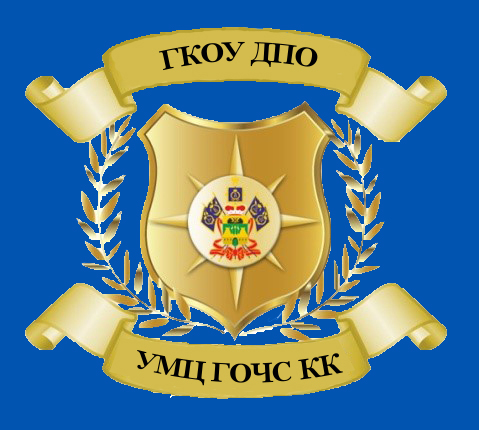          Детская безопасность         ОСТОРОЖНО, ЗЛАЯ СОБАКА!ЗАПОМНИ! ТЕЛЕФОНЫ ЭКСТРЕННЫХ СЛУЖБ101 (01) - Пожарная охрана и спасатели102 (02) - Полиция103 (03) - Скорая помощь104 (04) - Аварийная служба газовой сетиСобака (лат. Canis lupus familiaris) — домашнее животное, одно из наиболее популярных (наряду с кошкой) «животных-компаньонов».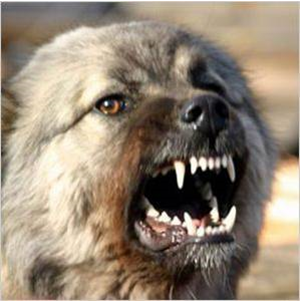 Некоторые породы собак в отдельных странах официально признаны опасными для человека. Так, в Великобритании, после участившихся случаев нападения на людей, был запрещён ввоз, а также разведение и продажа четырёх типов собак: питбультерьеров, тосаину или японских мастифов, аргентинских догов и фила бразильеро. По акту «Об опасных собаках» (Dangerous Dogs Act 1991) нелегальное владение такими собаками влечёт штраф до 5000 фунтов стерлингов или лишение свободы на шесть месяцев. Признанная запрещённой собака усыпляется.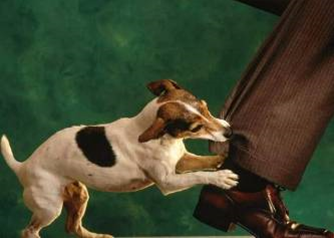 Чтобы избежать нападения собаки, соблюдайте следующие правила:не прикасайтесь к собаке в отсутствие хозяина;не отбирайте у нее «игрушку», чтобы избежать ответной непредсказуемой реакции; не кормите чужих собак; не приближайтесь к собаке, находящейся на привязи; никогда не показывайте страха или волнения перед чужой собакой; имейте в виду, что помахивание хвостом не всегда проявление        дружелюбия; не беспокойте собак во время сна, еды, ухода за щенками.Если собака готова напасть:не бегите, чтобы не вызвать у нее охотничьего инстинкта нападения сзади;остановитесь и твердо подайте команду «стоять!», «сидеть!», «лежать!», «фу!»;иногда серия команд приводит собаку в растерянность. Чтобы выиграть время, бросьте в сторону собаки любой предмет, не поднимая высоко руку;защищайтесь с помощью палки, камней;особенно опасна приседающая собака – она готовится прыгнуть. И чтобы защитить горло, надо прижать подбородок к груди и выставить вперед руку.Что делать, если собака вас укусила?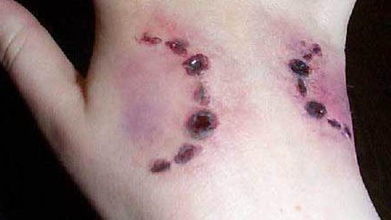 Промойте место укуса обильным количеством воды с мылом, а лучше – перекисью водорода, окружность раны смажьте йодом, наложите чистую повязку. Затем надо выяснить у хозяина, была ли его собака привита против бешенства. Если собака бездомная, ее надо привязать или посадить в клетку – это позволит выяснить, надо ли вам делать прививки против бешенства, и спасет других прохожих от укусов. В любом случае необходимо обязательно обратиться в травмпункт, где вам окажут квалифицированную помощь и объяснят, что делать дальше.